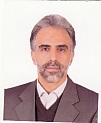 دانشیار دانشکده حقوق و علوم سیاسی- دانشگاه تهرانامیر صادقی نشاطحقوق خصوصی و اسلامیتلفن دفتر:  +98 (21)61112352پست الکترونیکی: asneshat@ut.ac.irتحصیلاتPh.D ,1376,حقوق خصوصی,تهران
M.S,1368,حقوق خصوصی,شهید بهشتی
کارشناسی,1358,حقوق,شهید بهشتی
زمینههای تخصصیو حرفهایسوابق کاري و فعالیت های اجراییمدیر گروه حقوق خصوصی و اسلامی-(1396-1397)
مدیر گروه حقوق خصوصی و اسلامی-(1396-1398)
مدیریت گروه حقوق خصوصی و اسلامی-(از 1395)
کمیته حق اختراع نرم افزارهای رایانه ای-(از 1395)
مدیر گروه حقوق حصوصی و اسلامی-(از 1394)
فعالیت های علمیمقالات- مطالعه تطبیقی امتناع از پذیرش حق در حقوق ایران، فقه امامیه و اصول حقوق قراردادهای اروپایی. موسوی سید مهدی, صادقی نشاط امیر (1399)., آموزه های فقه مدنی, 12(21).

- حقوق تطبیقی در دادگاه، مطالعه پیوند قضائی در حقوق خصوصی. صادقی نشاط امیر, حاج نجفی حسنا (1399)., فصلنامه تحقیقات حقوقی, 23(89).

- ایجاد رویه متحد الشکل از طریق تفسیر کنوانسیونهای حمل و نقل دریایی کالا. صادقی نشاط امیر, مشهدی هادی (1399)., پژوهش حقوق خصوصی, 8(30).

- مفهوم و دامنه شمول عیوب مخفی کشتی در مقررات بی المللی حمل و نقل دریایی کالا. صادقی نشاط امیر, مشهدی هادی (1398)., فصلنامه تحقیقات حقوقی, 22(88).

- هماهنگ سازی حقوق خصوصی در اتحادیه اروپا. صادقی نشاط امیر, حاج نجفی حسنا (1398)., مجله مطالعات حقوقی دانشگاه شیراز, 11(4).

- اعتبارات اسنادی الکترونیک در تجارت بین الملل. صادقی نشاط امیر, باقری نیا حسین (1398)., مجله مطالعات حقوق تطبیقی, 10(2).

- نقدی بر قاون هواپیمایی کشوری و ضرورت تصویب قانونی جدید در امور هواپیمایی. صادقی نشاط امیر, صادقی میلاد (1398)., فصل نامه مطالعات حقوق خصوصی, 49(2), 329-348.

- بررسی مسؤولیت مدنی ناشی از نقض امنیت داده در تهدیدات سایبری. نعمتی روح الله, صادقی نشاط امیر (1397)., فصلنامه پژوهشهای حفاظتی امنیتی دانشگاه جامع امام حسین (ع), 6(23), 157-186.

- دوران مسؤولیت متصدی حمل و نقل دریایی و تداخل آن با مسؤولیت گمرک. صادقی نشاط امیر, صمدی افروز (1397)., فصل نامه مطالعات حقوق خصوصی, 48(2), 299-285.

- بانکداری بدون ربا و آزادسازی خدمات بانکی در سازمان جهانی تجارت. صادقی نشاط امیر, پور میر غفاری مرتضی پور میر غفاری (1396)., فصل نامه مطالعات حقوق خصوصی, 47(4), 667-682.

- بانکداری بدون ربا و آزادسازی خدمات بانکی در سازمان جهانی تجارت. صادقی نشاط امیر, پور میر غفاری مرتضی پور میر غفاری (1396)., فصل نامه مطالعات حقوق خصوصی, 47(4), 667-682.

- ماهیت حقوق- واقعیت یا اعتبار. صادقی نشاط امیر (1396)., فصل نامه مطالعات حقوق خصوصی, 47(1), 37-48.

- اعتبار محدودیت اختیارات مدیران و مدیر عامل در شرکتهای سهامی. صادقی نشاط امیر, شعبانی کندسری هادی (1395)., پژوهش نامه بازرگانی, 1(80), 45-73.

- اعتبارسنجی اسنای الکترونیک. صادقی نشاط امیر (1394)., پژوهش حقوق و سیاست, سال سوم(8), 71-100.

- سرقفلی در فروشگاه های مجازی. صادقی نشاط امیر (1393)., مجله مطالعات حقوق تطبیقی, 5(1).

- نقش خطر در خسارت مشترک دریایی. صادقی نشاط امیر, شفیعی علویجه قاسم (1391)., فصل نامه مطالعات حقوق خصوصی, 42(4), 137-155.

- حاکمان و مقررات حاکم بر اینترنت. صادقی نشاط امیر (1390)., فصل نامه مطالعات حقوق خصوصی, 41(1), 279-293.

- بیع کالی به کالی. صادقی نشاط امیر (1390)., فصل نامه مطالعات حقوق خصوصی, 41(1), 47-57.

- حق فسخ قرارداد با وجود امکان الزام به اجرا در حقوق ایران. صادقی نشاط امیر (1388)., فصل نامه مطالعات حقوق خصوصی, 39(---), -.

- قرارداد سه جانبه Escrow در نرم افزار. صادقی نشاط امیر (1385)., مجله دانشکده حقوق و علوم سیاسی, 1(72), 221-240.

کنفرانس هاکتب - حقوق تجارت الکترونیک. صادقی نشاط امیر (1394).

- حقوق تجارت برای مدیران. صادقی نشاط امیر (1392).

- فارسی. صادقی نشاط امیر (1392).

مجلاتپایان نامه ها و رساله ها- تحلیل نحوه حمایت از اطلاعات (دیتا) در کسب و کارهای اینترنتی در نظام حقوق مالکیت فکری و رقابت منصفانه ، دلارام افخمی اردشیری، امیر صادقی نشاط، کارشناسی ارشد،  1400/9/24 

- ماهیت شناسی رمز ارزها و آثار حقوقی مترتب بر ان ، نیکان پهلوان، امیر صادقی نشاط، کارشناسی ارشد،  1400/6/20 

- تاثیر فناوری بلاک چین بر نظام حقوق مالکیت فکری، طلیعه عبداله زاده، امیر صادقی نشاط، کارشناسی ارشد،  1399/7/30 

- حقوق قابل اعمال بر روابط موجود در اعتبارات اسنادی بین المللی، رسول بهرامپوری، امیر صادقی نشاط، دکتری،  1399/7/30 

- معیارهای انتخاب و مسئولیت مدیران در شرکت های تجاری ، مریم نصیری آسایش، امیر صادقی نشاط، کارشناسی ارشد،  1399/7/29 

- حقوق ممتاز دریایی، فریبا فولادگر، امیر صادقی نشاط، دکتری،  1399/3/25 

- مسولیت حقوقی واسطه های اینترنتی ، فائزه نقاش، امیر صادقی نشاط، کارشناسی ارشد،  1399/12/16 

- ابعاد حقوقی نوآوری باز در شرکت ها با تاکید بر حوزه تکنولوژی دیجیتال و سلامت ، فاطمه رفعتی، امیر صادقی نشاط، کارشناسی ارشد،  1399/12/12 

- قواعد عمومی پیوندهای حقوقی در حقوق خصوصی، حسنا حاج نجفی، امیر صادقی نشاط، دکتری،  1399/11/28 

- اعمال حقوقی مالکیت فکری در فروشگاه های مجازی، دلارام سادات خاتمی، امیر صادقی نشاط، کارشناسی ارشد،  1398/7/7 

- مبانی مسولیت و موارد معافیت متصدی حمل و نقل دریایی کالا در کنوانسیون های بین المللی با تاکید بر رویه مراجع حل اختلاف، هادی مشهدی، امیر صادقی نشاط، دکتری،  1398/7/14 

- کارایی تجارت الکترونیکی در قراردادهای بین المللی نفتی ، نیلوفر حیدرپوربیدگلی، امیر صادقی نشاط، کارشناسی ارشد،  1398/6/31 

- دعوای متقابل دولت های میزبان (سرمایه) علیه سرمایه گذاران خارجی در داوری های معاهده محور، امین ارژنگی، امیر صادقی نشاط، کارشناسی ارشد،  1398/6/30 

- تشریفات زدایی مادی از دادرسی مدنی از جهت حضور اصحاب دعوا و ابلاغ اوراق قضایی، زینب بهشتی پور، امیر صادقی نشاط، کارشناسی ارشد،  1398/6/30 

- تحلیل حقوقی - اقتصادی نقش ثالث در فرآیند ثبت - نگهداری و مالکیت اوراق بهادار، الناز حمیدیه، امیر صادقی نشاط، کارشناسی ارشد،  1398/6/24 

- تحلیل حقوقی پیمان های ارزی دو جانبه و چندجانبه، زینب راستگو، امیر صادقی نشاط، کارشناسی ارشد،  1398/11/28 

- تبیین حقوقی تاثیر ورشکستگی فرامرزی بر داوری تجاری بین المللی ، محمدسجاد توسلی، امیر صادقی نشاط، دکتری،  1398/11/14 

- مبنای حقوقی دخالت دولت در بازار پول با مطالعه موردی تسهیلات بانکی ، زهرا فرجی قره بلاغی، امیر صادقی نشاط، کارشناسی ارشد،  1397/7/10 

- Principles of government intervention in the money market with focus on director credits، زهرا فرجی، امیر صادقی نشاط، کارشناسی ارشد،  1397/07/10 

- Aviation Authority Avoidance of Responsibility to passengers and carriage Owners in the Legal System of Iran and International Documents with Comparative Study، سارا وطن دوست، امیر صادقی نشاط، کارشناسی ارشد،  1397/06/31 

- احکام خاص مسئولیت مدنی در قراردادهای بهره برداری از نرم افزارهای رایانه ای ، امیر محمدی، امیر صادقی نشاط، کارشناسی ارشد،  1396/7/5 

- تعهد به قابلیت دریانوردی کشتی در حقوق دریایی، سمیرا سادات حسینی، امیر صادقی نشاط، کارشناسی ارشد،  1396/7/11 

- بازیافت خسارت توسط بیمه گر در بیمه های حمل و نقل ، معصومه ناظری فینی، امیر صادقی نشاط، کارشناسی ارشد،  1396/6/28 

- وضعیت معاملات تاجر ورشکسته در نظام حقوقی افغانستان با نگاهی به حقوق ایران ، عبدالله اسماعیلی، امیر صادقی نشاط، کارشناسی ارشد،  1396/11/30 

- حمایت حقوقی از روش های کسب و کار ، علی حاجی حسینی، امیر صادقی نشاط، کارشناسی ارشد،  1396/11/29 

- تعهد به قابلیت دریانوردی در حقوق دریایی، سمیراالسادات حسینی، امیر صادقی نشاط، کارشناسی ارشد،  1396/07/11 

- تاثیر حقوقی الحاق ایران به وتو بر خدمات حمل و نقل دریایی، ابوالفضل انبارلویی، امیر صادقی نشاط، کارشناسی ارشد،  1395/7/12 

- نظریه بازی ها در مدیریت جامع و یکپارچه تفسلی قراردادهای نفتی، مجید زمانی کوه پنجی، امیر صادقی نشاط، کارشناسی ارشد،  1395/6/16 

- نقد قوانین رقابتی در ارتباط با الحاق ایران به سازمان تجارت جهانی، مرتضی قیصری نجف آبادی، امیر صادقی نشاط، کارشناسی ارشد،  1395/6/16 

- موانع قانونی و چالش های موجود پیش روی خصوصی سازی در صنعت نفت و گاز برلایحه برنامه ششم توسعه، حمید اجورلو، امیر صادقی نشاط، کارشناسی ارشد،  1395/12/14 

- دکترین انحراف در حقوق دریایی، یاسر خرمی، امیر صادقی نشاط، کارشناسی ارشد،  1395/11/30 

- نظام حقوقی حاکم بر عملیات صرافی ، پونه سادات صادقی، امیر صادقی نشاط، کارشناسی ارشد،  1395/11/30 

- حقوق و مسئولیت های  ارائه کنندگان خدمات رایانش ابری، مجتبی برزگر، امیر صادقی نشاط، کارشناسی ارشد،  1395/11/18 

- مبانی حقوقی حاکم بر گروه های شرکتی، ابراهیم عابدی فیروزجائی، امیر صادقی نشاط، دکتری،  1395/11/18 

- حمایت حقوقی از مه داده ها ، بی بی مریم بیگم نبوی، امیر صادقی نشاط، کارشناسی ارشد،  1395/11/16 

- The legal impact of joining WTO on Iran’s maritime transportation services، ابوالفضل انبارلویی، امیر صادقی نشاط، کارشناسی ارشد،  1395/07/12 

- آثار حقوقی الحاق ایران به سازمان تجارت جهانی بر خدمات حمل و نقل دریایی، ابوالفضل انبارلویی، امیر صادقی نشاط، کارشناسی ارشد،  1395/07/12 

- Review rules of competition in Iran's accession to WTO، مرتضی قیصری، امیر صادقی نشاط، کارشناسی ارشد،  1395/06/16 

- استثنائات حقوق مالکیت ادبی و هنری در فضای دیجیتال ، حامد شیربیاتی، امیر صادقی نشاط، کارشناسی ارشد،  1394/7/6 

- مبانی مدت حمایت از حقوق مالکیت فکری، شهرام کفشچی، امیر صادقی نشاط، کارشناسی ارشد،  1394/7/29 

- رقابت و انحصار در بازار خدمات حقوق ایران - انگلستان و آمریکا، محمد مسعودی، امیر صادقی نشاط، کارشناسی ارشد،  1394/7/29 

- قواعد ویژه حاکم بر تعهدات جاری ، احسان لطفی، امیر صادقی نشاط، دکتری،  1394/7/13 

- انتقال اعتبار اسنادی و شرایط و آثار آن ، حجت اله اسماعیلی، امیر صادقی نشاط، کارشناسی ارشد،  1394/6/30 

- مطالعه تطبیقی تحدید مسئولیت در کنوانسیون های بین المللی حقوق دریایی، رامین درگاهی ابربکوه، امیر صادقی نشاط، کارشناسی ارشد،  1394/6/30 

- شروط نرم در اعتبارات اسنادی، رسول بهرامپوری، امیر صادقی نشاط، کارشناسی ارشد،  1394/6/30 

- تعهدات بیمه گران و بیمه گذاران در جبران زیان های ناشی از آلودگی های نفتی ، ساناز یوسفی، امیر صادقی نشاط، کارشناسی ارشد،  1394/6/29 

- تحلیل رویه قضایی در خصوص حق فسخ متعهد له در فرض نقض تعهد قراردادی از سوی متعهد، سامان ورچه یی، امیر صادقی نشاط، کارشناسی ارشد،  1394/6/22 

- رجوع بیمه گذار اولیه  به بیمه گر اتکایی ، حسن پاک طینت، امیر صادقی نشاط، دکتری،  1394/5/11 

- A Comparative Study of limitation of liability in Maritime Law Conventions، رامین درگاهی، امیر صادقی نشاط، کارشناسی ارشد،  1394/06/30 

- تحلیل رویه قضایی در خصوص حق فسخ متعهد له در فرض نقض تعهد قراردادی از سوی متعهد، سامان ورچه ای، امیر صادقی نشاط، کارشناسی ارشد،  1394/06/22 

- قابلیت تطبیق حقوق بانکداری ایران با مقررات سازمان جهانی تجارت، سیدمرتضی پورمیرغفاری، امیر صادقی نشاط، کارشناسی ارشد،  1393/9/29 

- کپی لفت و آثار آن بر قواعد حقوق مالکیت فکری ، نیلوفر امینی، امیر صادقی نشاط، کارشناسی ارشد،  1393/7/28 

- استفاده منصفانه از علامت تجاری ، سمانه محبی فرد، امیر صادقی نشاط، کارشناسی ارشد،  1393/6/31 

- ساختار حقوقی و پوششهای بیمه ای انجمن های حمایت و غرامت بیمه دریایی، زهرا بهشتی سرشت، امیر صادقی نشاط، کارشناسی ارشد،  1393/6/31 

- نقد و تحلیل شورای رقابت در ایران با مطالعه تطبیقی ، ایمان حیدری، امیر صادقی نشاط، کارشناسی ارشد،  1393/6/25 

- مسئولیت متصدی حمل و نقل در مورد فوت و صدمه مسافری در حمل و نقل هوایی، سیدمحمد حسینی، امیر صادقی نشاط، کارشناسی ارشد،  1393/12/23 

- سطح بهینه حمایت از کپی رایت ، نرگس زاهدی پور، امیر صادقی نشاط، کارشناسی ارشد،  1393/12/16 

- مسئولیت مدنی مقامات گمرگ در قبال خسارات وارد به کالا و تداخل این مسئولیت با مسئولیت متصدی حمل و نقل، افروز صمدی، امیر صادقی نشاط، کارشناسی ارشد،  1393/11/20 

- Compatibility of Iranian Banking Legal System with WTO’s Regulations، مرتضی پورمیرغفاری، امیر صادقی نشاط، کارشناسی ارشد،  1393/09/29 

- تحلیل اقتصادی حقوق علائم تجاری ، سونیا محمدخانی، امیر صادقی نشاط، کارشناسی ارشد،  1392/6/26 

- حمایت از دانش پزشکی سنتی در حقوق مالکیت فکری ، عطیه قائمی، امیر صادقی نشاط، کارشناسی ارشد،  1392/6/25 

- حقوق ورشکستگی در بانک ها، محمدسجاد توسلی، امیر صادقی نشاط، کارشناسی ارشد،  1392/6/24 

- جنبه های حقوقی بیمه خطرات تجارت الکترونیکی ، وحید امینی، امیر صادقی نشاط، کارشناسی ارشد،  1392/6/23 

- تبیین رژیم حقوقی حاکم بر معاملات سهام در بازار بورس، مریم ابراهیمی، امیر صادقی نشاط، دکتری،  1392/6/19 

- بررسی مسولیت ناشی از دموراژ در حقوق حمل و نقل دریایی، قربان دشتی، امیر صادقی نشاط، کارشناسی ارشد،  1392/12/19 

- بررسی مسئولیت ناشی از دموراژ در حقوق حمل و نقل دریایی، قربان دشتی اراللوی بزرگ، امیر صادقی نشاط، کارشناسی ارشد،  1392/12/19 

- خلاهای قوانین حمایت از نرم افزار و پایگاه داده در ایران، لیلا شکراله زاده، امیر صادقی نشاط، کارشناسی ارشد،  1392/12/19 

- مسئولیت ارسال کننده در حمل و نقل دریایی، مجید نای بندی، امیر صادقی نشاط، کارشناسی ارشد،  1392/12/12 

- تحلیل حقوقی و اقتصادی اوراق بهادار با تکیه بر کاربرد آنها در نظام مالی اسلامی، نفیسه شوشی نسب، امیر صادقی نشاط، دکتری،  1392/11/29 

- حقوق رقابت در صنعت مخابرات ، حدیث خرمی، امیر صادقی نشاط، کارشناسی ارشد،  1392/11/14 

- بررسی تطبیقی اسباب تملک در نظام مالکیت فکری و حقوق مدنی ، مسعود شهبازی، امیر صادقی نشاط، کارشناسی ارشد،  1392/10/30 

- مقایسه سند رسمی با سند الکترونیکی مطمئن ، امیر سپاهی، امیر صادقی نشاط، کارشناسی ارشد،  1391/7/3 

- محدودیتها و استثنائات حقوق مالکیت ادبی و هنری و حقوق مرتبط ، زهرا شاکری، امیر صادقی نشاط، دکتری،  1391/7/24 

- بررسی حقوقی صکوک استصناع ، نگار رضوی، امیر صادقی نشاط، کارشناسی ارشد،  1391/6/29 

- تعدیل قراردادهای نفتی با تاکید بر رویه داوری، میرشجاع الدین عقیلی، امیر صادقی نشاط، کارشناسی ارشد،  1391/6/29 

- نفع بیمه پذیر در حقوق ایران با مطالعه تطبیقی در حقوق انگلیس، فریبا فولادگر، امیر صادقی نشاط، کارشناسی ارشد،  1391/6/29 

- شروط اساسی و غیر اساسی قراردادی در نظام کامن لا با مقایسه آن در حقوق ایران ، نسیم فقدانی، امیر صادقی نشاط، کارشناسی ارشد،  1391/6/29 

- حقوق رقابت در بانکها، فرزاد نیکبخت، امیر صادقی نشاط، کارشناسی ارشد،  1391/6/27 

- روش های اعتراض نسبت به اجرای اسناد لازم الاجرا، مهدی ناجی، امیر صادقی نشاط، کارشناسی ارشد،  1391/6/15 

- ماهیت و رژیم حقوقی حاکم بر سبدگردانی در بازار اوراق بهادار، فهیمه طالب تبار دولتی، امیر صادقی نشاط، کارشناسی ارشد،  1391/12/14 

- بررسی تطبیقی حقوق سهامداران اقلیت در شرکت های سهامی، مجید میرزایی، امیر صادقی نشاط، کارشناسی ارشد،  1391/06/27 

- خسارت مشترک در حقوق دریایی، قاسم شفیعی علویجه، امیر صادقی نشاط، دکتری،  1390/7/4 

- مسئولیت مدنی متصدی حمل و نقل دریایی مسافر، مینا کاویانی، امیر صادقی نشاط، کارشناسی ارشد،  1390/7/30 

- مقایسه سرقفلی و حق کسب یا پیشه یا تجارت در حقوق ایران ، لیلا جوانمرد، امیر صادقی نشاط، کارشناسی ارشد،  1390/6/29 

- بررسی مسایل حقوقی مربوط به بارنامه های الکترونیکی ، محسن ملک محمدی، امیر صادقی نشاط، کارشناسی ارشد،  1390/11/3 

- بررسی مسایل حقوقی مربوط به بارنامه های الکترونیک، محسن ملک محمدی فرادبنه، امیر صادقی نشاط، کارشناسی ارشد،  1390/11/3 

- قراردادهای حق امتیاز نرم‌افزاری کاربر نهایی، سجاد سیدجعفری، امیر صادقی نشاط، کارشناسی ارشد،  1390/11/17 

- قراردادهای حق امتیاز کاربری نهایی نرم افزار، سیدسجاد سیدجعفری، امیر صادقی نشاط، کارشناسی ارشد،  1390/11/17 

- تحلیل حقوقی اشتباهات موثر در اعتبار ثبت املاک ، حمید آدم بیک، امیر صادقی نشاط، کارشناسی ارشد،  1390/11/12 

- Study of legal aspects of electronic bills of lading، محسن ملک محمدی فرادبنه، امیر صادقی نشاط، کارشناسی ارشد،  1390/11/03 

- حمایت قانونی از پایگاه داده ، محسن دهقانی بانیانی، امیر صادقی نشاط، کارشناسی ارشد،  1390/10/13 

- خسارت مشترک در حقوق دریایی، قاسم شفیعی علیوجه، امیر صادقی نشاط، دکتری،  1390/07/04 

- عقد نکاح الکترونیکی، ندا نادری، امیر صادقی نشاط، کارشناسی ارشد،  1390/05/08 

- مالکیت عمومی در حوزه اموال فکری ، حکیمه محمدی، امیر صادقی نشاط، کارشناسی ارشد،  1389/8/24 

- حمایت از حقوق علائم تجاری در برابر رقابت غیر منصفانه ، زهرا بابائی، امیر صادقی نشاط، کارشناسی ارشد،  1389/7/3 

- شرط مطالبه در بیمه مسئولیت مدنی، مجتبی اشراقی آرانی، امیر صادقی نشاط، کارشناسی ارشد،  1389/6/23 

- نهاد بازسازی قبل از ورشکستگی، حسنا حاج نجفی، امیر صادقی نشاط، کارشناسی ارشد،  1389/4/29 

- مسئولیت مدنی ارائه دهندگان خدمات اینترنتی، اسماء موسوی خراسانی، امیر صادقی نشاط، کارشناسی ارشد،  1388/9/9 

- نقد رویه قضایی ایران قبل از حقوق مدون، راحله سادات حسینی خواجوئی، امیر صادقی نشاط، کارشناسی ارشد،  1388/9/9 

- رابطه حقوق تجارت الکترونیک و حقوق مالکیت فکری، فهیمه احمدی، امیر صادقی نشاط، کارشناسی ارشد،  1388/6/25 

- شرط کنترل کیفیت در قراردادهای اجاره بهره برداری، مجتبی نیر، امیر صادقی نشاط، کارشناسی ارشد،  1388/6/25 

- نظام حقوقی حاکم بر نرم افزارهای متن باز، محمد تقی خانی جوی آباد، امیر صادقی نشاط، کارشناسی ارشد،  1388/12/26 

- حقوق ثبت اختراعات نرم افزاری، امیر رضا حجتی سعیدی، امیر صادقی نشاط، کارشناسی ارشد،  1388/11/28 

- مسؤولیّت مدنی ارایه دهندگان خدمات اینترنتی، اسما موسوی خراسانی، امیر صادقی نشاط، کارشناسی ارشد،  1388/09/09 

- معافیت متصدی حمل دریایی از مسوولیت مدنی و مقایسة آن با متصدی حمل زمینی، مهدی رحمانی، امیر صادقی نشاط، کارشناسی ارشد،  1388/07/09 

- قراردادهای تامین مالی بین المللی با تاکید بر معامله اوراق بهادار بین المللی، احمد کریمی سغینی، امیر صادقی نشاط، دکتری،  1387/9/12 

- بیمه حقوق مالکیت فکری، محسن سعیدی نیا، امیر صادقی نشاط، کارشناسی ارشد،  1387/8/21 

- حمایت از حقوق اجرا کنندگان و تولید کنندگان آثار صوتی، علی ناظری جویباری، امیر صادقی نشاط، کارشناسی ارشد،  1387/7/15 

- مسوولیت مدنی ناشی از طراحی در صنعت ساختمان، سیدصادق مصطفوی کاشانی، امیر صادقی نشاط، کارشناسی ارشد،  1387/7/15 

- پذیرش سند در دادگاه، مژگان موفقی، امیر صادقی نشاط، دکتری،  1387/6/31 

- قائم مقامی بیمه گر در بیمه های بازرگانی، رضا طاهری، امیر صادقی نشاط، کارشناسی ارشد،  1387/6/27 

- حقوق مصرف کننده در قراردادهای الکترونیکی، مصطفی بختیاروند، امیر صادقی نشاط، دکتری،  1387/6/25 

- ماهیت و آثار انتقال موقت مالکیت، محمد مهدی توکلی، امیر صادقی نشاط، کارشناسی ارشد،  1387/6/23 

- بیمه حقوق مالکیت فکری، خدابخش سعیدی نیا، امیر صادقی نشاط، کارشناسی ارشد،  1387/08/21 

- مسوولیت مدنی در ارتباطات الکترونیکی، حسین صادقی، امیر صادقی نشاط، دکتری،  1386/9/24 

- بررسی جنبه های حقوقی ابزارهای مالی مشتقه ، سیدمصطفی هاشمی، امیر صادقی نشاط، کارشناسی ارشد،  1386/6/28 

- بیمه حمل و نقل دریایی کالا، روزبه حضرتی، امیر صادقی نشاط، کارشناسی ارشد،  1386/12/13 

- قرارداد اجاره کشتی، عباس محمدی، امیر صادقی نشاط، دکتری،  1386/07/08 

- قراردادهای واگذاری حق امتیاز، زهرا بختیاری، امیر صادقی نشاط، کارشناسی ارشد،  1386/07/07 

- بررسی جنبه های حقوقی ابزارهای مالی مشتقه، مصطفی هاشمی، امیر صادقی نشاط، کارشناسی ارشد،  1386/06/28 

- مقایسه حقوق بیمه های اجتماعی و حقوق بیمه های تجارتی، مهدی مهراد، امیر صادقی نشاط، کارشناسی ارشد،  1386/06/24 

- نام دامنه، علامت تجاری و حل اختلافات مربوط به آنها، شیما سادات هاشمی، امیر صادقی نشاط، کارشناسی ارشد،  1385 

- قراردادهای بهره برداری از حقوق مولف، پژمان محمدی، امیر صادقی نشاط، دکتری،  1384 

- انعقاد و اثبات قراردادهای الکترونیکی، بتول آهنی، امیر صادقی نشاط، دکتری،  1384 

- ادله الکترونیک اثبات دعوا، محمد سلطانی، امیر صادقی نشاط، کارشناسی ارشد،  1384 

- نظام جبران خسارت در بیمه مسوولیت مدنی، محسن ایزانلو، امیر صادقی نشاط، دکتری،  1383 

- آثار و اوصـاف حقوقـی قرارداد بیمـه عمـر، مقصود عبادی بشیر، امیر صادقی نشاط، کارشناسی ارشد،  1383 

- جعاله در حقوق بانکی ایران و مطالعه تطبیقی، اقبالعلی میرزائی، امیر صادقی نشاط، کارشناسی ارشد،  1383 

- تاثیر بیمه در حقوق مسئولیت مدنی، عبدالله خدابخشی شلمزاری، امیر صادقی نشاط، کارشناسی ارشد،  1381 

- معاملات تاجر ورشکسته با مطالعات تطبیقی در حقوق ایران، فرانسه، انگلیس ومصر، محمد بیات تله جردی، امیر صادقی نشاط، کارشناسی ارشد،  1379 

